          BOOKING REQUEST FORM: Years 1-8  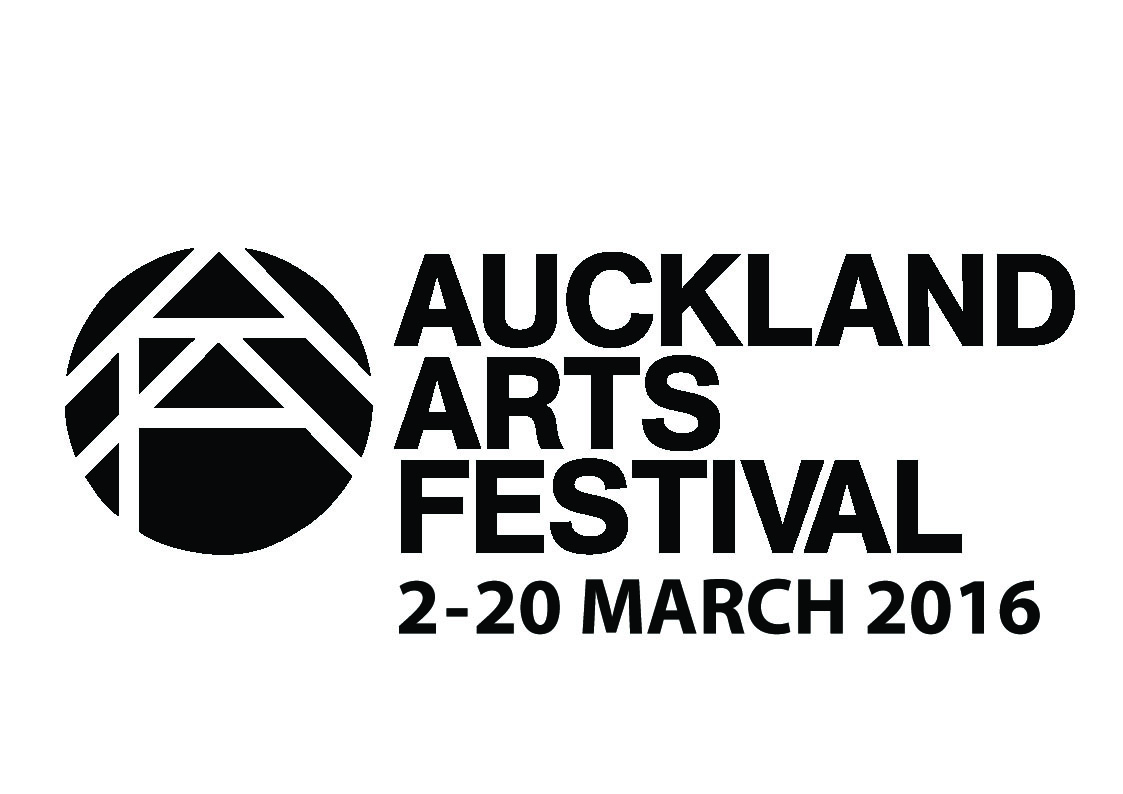           BOOKING REQUEST FORM: Years 1-8            BOOKING REQUEST FORM: Years 1-8            BOOKING REQUEST FORM: Years 1-8            BOOKING REQUEST FORM: Years 1-8            BOOKING REQUEST FORM: Years 1-8            BOOKING REQUEST FORM: Years 1-8            BOOKING REQUEST FORM: Years 1-8            BOOKING REQUEST FORM: Years 1-8            BOOKING REQUEST FORM: Years 1-8            BOOKING REQUEST FORM: Years 1-8            BOOKING REQUEST FORM: Years 1-8            BOOKING REQUEST FORM: Years 1-8  Name:Name:Name:Name:Name:Name:Position:Position:Position:Position: Phone: Phone: Phone:Ext.Mobile:Mobile:Mobile:Mobile: School: School: School: School: School: School:Email:Email:Email:Email:Please highlight your preferred show and number of attendees.  Bookings required now. Confirmation of final numbers and payment due 24 February 2016.Please highlight your preferred show and number of attendees.  Bookings required now. Confirmation of final numbers and payment due 24 February 2016.Please highlight your preferred show and number of attendees.  Bookings required now. Confirmation of final numbers and payment due 24 February 2016.Please highlight your preferred show and number of attendees.  Bookings required now. Confirmation of final numbers and payment due 24 February 2016.Please highlight your preferred show and number of attendees.  Bookings required now. Confirmation of final numbers and payment due 24 February 2016.Please highlight your preferred show and number of attendees.  Bookings required now. Confirmation of final numbers and payment due 24 February 2016.Please highlight your preferred show and number of attendees.  Bookings required now. Confirmation of final numbers and payment due 24 February 2016.Please highlight your preferred show and number of attendees.  Bookings required now. Confirmation of final numbers and payment due 24 February 2016.Please highlight your preferred show and number of attendees.  Bookings required now. Confirmation of final numbers and payment due 24 February 2016.Please highlight your preferred show and number of attendees.  Bookings required now. Confirmation of final numbers and payment due 24 February 2016.Please highlight your preferred show and number of attendees.  Bookings required now. Confirmation of final numbers and payment due 24 February 2016.Please highlight your preferred show and number of attendees.  Bookings required now. Confirmation of final numbers and payment due 24 February 2016.Please highlight your preferred show and number of attendees.  Bookings required now. Confirmation of final numbers and payment due 24 February 2016.VENUE DATE/TIME DATE/TIME DATE/TIME No. of STUDENTSNo. of STUDENTSNo. of STUDENTSNo. of STUDENTSLEVELNo. of TEACHERSNo. of TEACHERSTOTAL No. of TICKETSAMOUNTDUCK, DEATH AND THE TULIP  Years 1-4                                                                              [ 4-5005)    $10.00                                                        
1 teacher  ticket FREE for every 10 students        DUCK, DEATH AND THE TULIP  Years 1-4                                                                              [ 4-5005)    $10.00                                                        
1 teacher  ticket FREE for every 10 students        DUCK, DEATH AND THE TULIP  Years 1-4                                                                              [ 4-5005)    $10.00                                                        
1 teacher  ticket FREE for every 10 students        DUCK, DEATH AND THE TULIP  Years 1-4                                                                              [ 4-5005)    $10.00                                                        
1 teacher  ticket FREE for every 10 students        DUCK, DEATH AND THE TULIP  Years 1-4                                                                              [ 4-5005)    $10.00                                                        
1 teacher  ticket FREE for every 10 students        DUCK, DEATH AND THE TULIP  Years 1-4                                                                              [ 4-5005)    $10.00                                                        
1 teacher  ticket FREE for every 10 students        DUCK, DEATH AND THE TULIP  Years 1-4                                                                              [ 4-5005)    $10.00                                                        
1 teacher  ticket FREE for every 10 students        DUCK, DEATH AND THE TULIP  Years 1-4                                                                              [ 4-5005)    $10.00                                                        
1 teacher  ticket FREE for every 10 students        DUCK, DEATH AND THE TULIP  Years 1-4                                                                              [ 4-5005)    $10.00                                                        
1 teacher  ticket FREE for every 10 students        DUCK, DEATH AND THE TULIP  Years 1-4                                                                              [ 4-5005)    $10.00                                                        
1 teacher  ticket FREE for every 10 students        DUCK, DEATH AND THE TULIP  Years 1-4                                                                              [ 4-5005)    $10.00                                                        
1 teacher  ticket FREE for every 10 students        DUCK, DEATH AND THE TULIP  Years 1-4                                                                              [ 4-5005)    $10.00                                                        
1 teacher  ticket FREE for every 10 students        DUCK, DEATH AND THE TULIP  Years 1-4                                                                              [ 4-5005)    $10.00                                                        
1 teacher  ticket FREE for every 10 students        The Pumphouse,Takapuna Friday  4th March 10.30amFriday  4th March 10.30amFriday  4th March 10.30am$The Pumphouse,Takapuna Friday  4th March 1pmFriday  4th March 1pmFriday  4th March 1pm$Q Theatre, Loft Tuesday 8 March 10.30 am Tuesday 8 March 10.30 am Tuesday 8 March 10.30 am $Q Theatre, Loft Tuesday 8 March 1pmTuesday 8 March 1pmTuesday 8 March 1pm$Q Theatre, Loft Thursday 10 March 10.30amThursday 10 March 10.30amThursday 10 March 10.30am$Q Theatre, Loft Friday 11 March 1pm Friday 11 March 1pm Friday 11 March 1pm $WAVES   Years 7-13                                                                                                                                 [4-5005)        $15.00                                                                                                                                                                                 
1 teacher ticket FREE for every 10 students                                               WAVES   Years 7-13                                                                                                                                 [4-5005)        $15.00                                                                                                                                                                                 
1 teacher ticket FREE for every 10 students                                               WAVES   Years 7-13                                                                                                                                 [4-5005)        $15.00                                                                                                                                                                                 
1 teacher ticket FREE for every 10 students                                               WAVES   Years 7-13                                                                                                                                 [4-5005)        $15.00                                                                                                                                                                                 
1 teacher ticket FREE for every 10 students                                               WAVES   Years 7-13                                                                                                                                 [4-5005)        $15.00                                                                                                                                                                                 
1 teacher ticket FREE for every 10 students                                               WAVES   Years 7-13                                                                                                                                 [4-5005)        $15.00                                                                                                                                                                                 
1 teacher ticket FREE for every 10 students                                               WAVES   Years 7-13                                                                                                                                 [4-5005)        $15.00                                                                                                                                                                                 
1 teacher ticket FREE for every 10 students                                               WAVES   Years 7-13                                                                                                                                 [4-5005)        $15.00                                                                                                                                                                                 
1 teacher ticket FREE for every 10 students                                               WAVES   Years 7-13                                                                                                                                 [4-5005)        $15.00                                                                                                                                                                                 
1 teacher ticket FREE for every 10 students                                               WAVES   Years 7-13                                                                                                                                 [4-5005)        $15.00                                                                                                                                                                                 
1 teacher ticket FREE for every 10 students                                               WAVES   Years 7-13                                                                                                                                 [4-5005)        $15.00                                                                                                                                                                                 
1 teacher ticket FREE for every 10 students                                               WAVES   Years 7-13                                                                                                                                 [4-5005)        $15.00                                                                                                                                                                                 
1 teacher ticket FREE for every 10 students                                               WAVES   Years 7-13                                                                                                                                 [4-5005)        $15.00                                                                                                                                                                                 
1 teacher ticket FREE for every 10 students                                                Q Theatre, LoftWed March 9 1 pmWed March 9 1 pmWed March 9 1 pm$Thursday 10 March 1pm Thursday 10 March 1pm Thursday 10 March 1pm $Friday 11 March 10.30amFriday 11 March 10.30amFriday 11 March 10.30am$ Monday 14 March 
11am Monday 14 March 
11am Monday 14 March 
11am$RUAUMOKO   Years 4 – 13                                                                                                                                    $10.00  
1 teacher ticket FREE for every 9 students                                                                                RUAUMOKO   Years 4 – 13                                                                                                                                    $10.00  
1 teacher ticket FREE for every 9 students                                                                                RUAUMOKO   Years 4 – 13                                                                                                                                    $10.00  
1 teacher ticket FREE for every 9 students                                                                                RUAUMOKO   Years 4 – 13                                                                                                                                    $10.00  
1 teacher ticket FREE for every 9 students                                                                                RUAUMOKO   Years 4 – 13                                                                                                                                    $10.00  
1 teacher ticket FREE for every 9 students                                                                                RUAUMOKO   Years 4 – 13                                                                                                                                    $10.00  
1 teacher ticket FREE for every 9 students                                                                                RUAUMOKO   Years 4 – 13                                                                                                                                    $10.00  
1 teacher ticket FREE for every 9 students                                                                                RUAUMOKO   Years 4 – 13                                                                                                                                    $10.00  
1 teacher ticket FREE for every 9 students                                                                                RUAUMOKO   Years 4 – 13                                                                                                                                    $10.00  
1 teacher ticket FREE for every 9 students                                                                                RUAUMOKO   Years 4 – 13                                                                                                                                    $10.00  
1 teacher ticket FREE for every 9 students                                                                                RUAUMOKO   Years 4 – 13                                                                                                                                    $10.00  
1 teacher ticket FREE for every 9 students                                                                                RUAUMOKO   Years 4 – 13                                                                                                                                    $10.00  
1 teacher ticket FREE for every 9 students                                                                                RUAUMOKO   Years 4 – 13                                                                                                                                    $10.00  
1 teacher ticket FREE for every 9 students                                                                                Civic Theatre Friday 14 March 1pm Friday 14 March 1pm Friday 14 March 1pm $THE SCIENCE SHOW: BIG BANG, LITTLE BANG! Years 3-8             [4-5005)     $10.00           
1 teacher ticket FREE for every 10 studentsTHE SCIENCE SHOW: BIG BANG, LITTLE BANG! Years 3-8             [4-5005)     $10.00           
1 teacher ticket FREE for every 10 studentsTHE SCIENCE SHOW: BIG BANG, LITTLE BANG! Years 3-8             [4-5005)     $10.00           
1 teacher ticket FREE for every 10 studentsTHE SCIENCE SHOW: BIG BANG, LITTLE BANG! Years 3-8             [4-5005)     $10.00           
1 teacher ticket FREE for every 10 studentsTHE SCIENCE SHOW: BIG BANG, LITTLE BANG! Years 3-8             [4-5005)     $10.00           
1 teacher ticket FREE for every 10 studentsTHE SCIENCE SHOW: BIG BANG, LITTLE BANG! Years 3-8             [4-5005)     $10.00           
1 teacher ticket FREE for every 10 studentsTHE SCIENCE SHOW: BIG BANG, LITTLE BANG! Years 3-8             [4-5005)     $10.00           
1 teacher ticket FREE for every 10 studentsTHE SCIENCE SHOW: BIG BANG, LITTLE BANG! Years 3-8             [4-5005)     $10.00           
1 teacher ticket FREE for every 10 studentsTHE SCIENCE SHOW: BIG BANG, LITTLE BANG! Years 3-8             [4-5005)     $10.00           
1 teacher ticket FREE for every 10 studentsTHE SCIENCE SHOW: BIG BANG, LITTLE BANG! Years 3-8             [4-5005)     $10.00           
1 teacher ticket FREE for every 10 studentsTHE SCIENCE SHOW: BIG BANG, LITTLE BANG! Years 3-8             [4-5005)     $10.00           
1 teacher ticket FREE for every 10 studentsTHE SCIENCE SHOW: BIG BANG, LITTLE BANG! Years 3-8             [4-5005)     $10.00           
1 teacher ticket FREE for every 10 studentsTHE SCIENCE SHOW: BIG BANG, LITTLE BANG! Years 3-8             [4-5005)     $10.00           
1 teacher ticket FREE for every 10 studentsBruce Mason Centre  Bruce Mason Centre  Monday 16 March11am Monday 16 March11am $WAYS OF BOOKING: Complete this form then either:Scan, attach and email to schools@aaf.co.nz  Post  to:  SmartsFest, PO Box 5419, Wellesley Street Auckland, 1141 Fax : 09 309 0176    OR Phone : 09 374 0316  WAYS OF BOOKING: Complete this form then either:Scan, attach and email to schools@aaf.co.nz  Post  to:  SmartsFest, PO Box 5419, Wellesley Street Auckland, 1141 Fax : 09 309 0176    OR Phone : 09 374 0316  WAYS OF BOOKING: Complete this form then either:Scan, attach and email to schools@aaf.co.nz  Post  to:  SmartsFest, PO Box 5419, Wellesley Street Auckland, 1141 Fax : 09 309 0176    OR Phone : 09 374 0316  WAYS OF BOOKING: Complete this form then either:Scan, attach and email to schools@aaf.co.nz  Post  to:  SmartsFest, PO Box 5419, Wellesley Street Auckland, 1141 Fax : 09 309 0176    OR Phone : 09 374 0316  WAYS OF BOOKING: Complete this form then either:Scan, attach and email to schools@aaf.co.nz  Post  to:  SmartsFest, PO Box 5419, Wellesley Street Auckland, 1141 Fax : 09 309 0176    OR Phone : 09 374 0316  WAYS OF BOOKING: Complete this form then either:Scan, attach and email to schools@aaf.co.nz  Post  to:  SmartsFest, PO Box 5419, Wellesley Street Auckland, 1141 Fax : 09 309 0176    OR Phone : 09 374 0316  WAYS OF BOOKING: Complete this form then either:Scan, attach and email to schools@aaf.co.nz  Post  to:  SmartsFest, PO Box 5419, Wellesley Street Auckland, 1141 Fax : 09 309 0176    OR Phone : 09 374 0316  WAYS OF BOOKING: Complete this form then either:Scan, attach and email to schools@aaf.co.nz  Post  to:  SmartsFest, PO Box 5419, Wellesley Street Auckland, 1141 Fax : 09 309 0176    OR Phone : 09 374 0316  WAYS OF BOOKING: Complete this form then either:Scan, attach and email to schools@aaf.co.nz  Post  to:  SmartsFest, PO Box 5419, Wellesley Street Auckland, 1141 Fax : 09 309 0176    OR Phone : 09 374 0316  WAYS OF BOOKING: Complete this form then either:Scan, attach and email to schools@aaf.co.nz  Post  to:  SmartsFest, PO Box 5419, Wellesley Street Auckland, 1141 Fax : 09 309 0176    OR Phone : 09 374 0316  WAYS OF BOOKING: Complete this form then either:Scan, attach and email to schools@aaf.co.nz  Post  to:  SmartsFest, PO Box 5419, Wellesley Street Auckland, 1141 Fax : 09 309 0176    OR Phone : 09 374 0316  TOTAL$